ИГЛОДЕРЖАТЕЛИ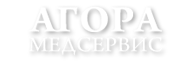 ООО «Агора-Медсервис»Тел. (843) 564-50-21, 235-15-99,моб.: 8-987-2-900-182г. Казань, ул. Восстания, д. 67 Аwww.agorams.ru agorams@mail.ruАртикулНаименованиеОписаниеЦена руб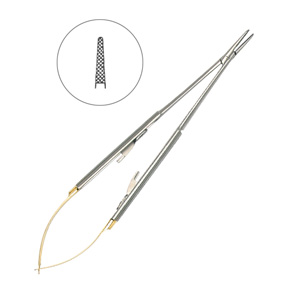 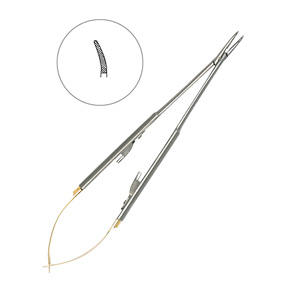 I-47I-46Иглодержатель микрохирургический Micro-Nadelhalter TCпрямойизогнутыйДлина 180ммкарбит вольфрамовые вставки (под иглу 5-0, 6-0, 7-0)9800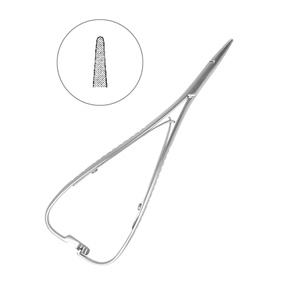 I-13I-14Иглодержатель хирургический прямой MathieuДлина 140ммДлина 170мм2500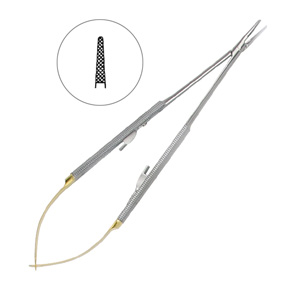 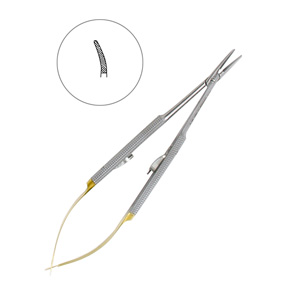 I-20I-19I-17I-18Иглодержатель микрохирургический прямой Castroviejo-Gomel TCпрямойпрямойизогнутыйизогнутыйкарбит вольфрамовые вставки (под иглу 5-0, 6-0, 7-0)Длина 180ммДлина 140ммДлина 140ммДлина 180мм8500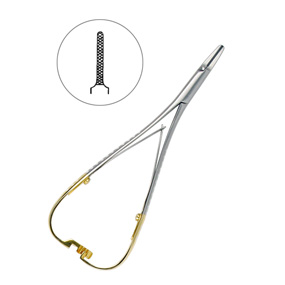 I-21Иглодержатель хирургический прямой Mini-Rider Lichtenberg TCДлина 140ммкарбит вольфрамовые вставки 8500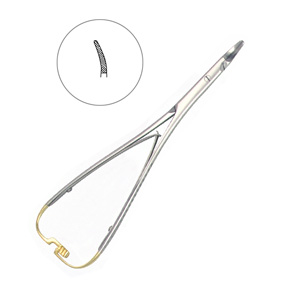 I-22BИглодержатель хирургический изогнутый Nadelhalter TCДлина 170ммкарбит вольфрамовые вставки8500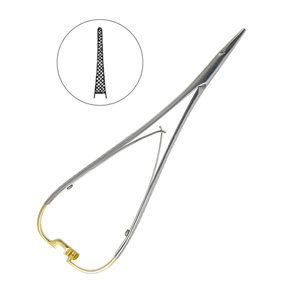 I-22AI-21Иглодержатель хирургический Mini-Head Lichtenberg TCДлина 170ммДлина 140ммКарбит вольфрамовые вставки8500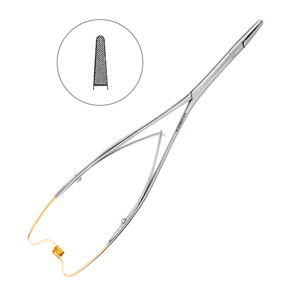 I-31Иглодержатель хирургический прямой Hoesl TCДлина 210ммКарбит вольфрамовые вставки8500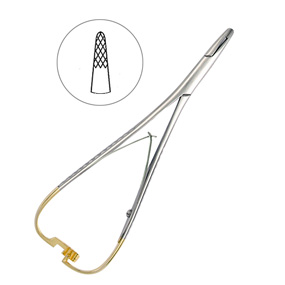 I-305Иглодержатель Длина 140мм8500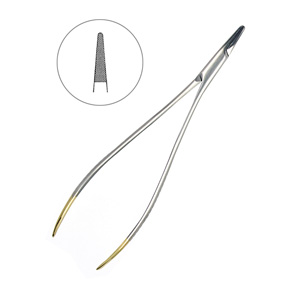 I-23Иглодержатель хирургический прямой Toennis TCДлина 180ммкарбит вольфрамовые вставкибез кремальеры8500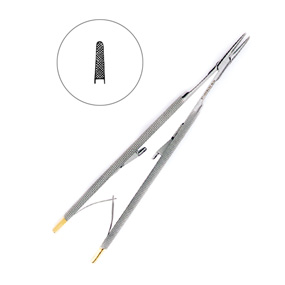 I-30Иглодержатель хирургический прямой Castroviejo-Gomel TCДлина 160ммкарбит вольфрамовые вставки9000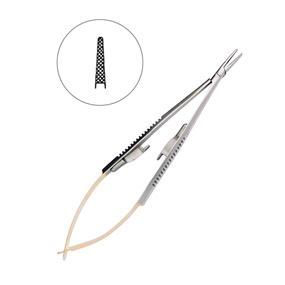 I-28Иглодержатель микрохирургический прямой CastroviejoTCДлина 140ммкарбит вольфрамовые вставки (под иглу 5-0, 6-0, 7-0)8500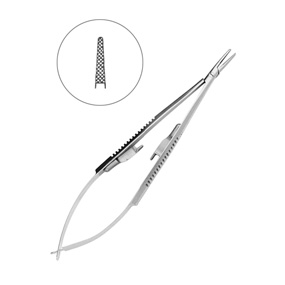 I-16Иглодержатель микрохирургический прямой CastroviejoДлина 140мм4000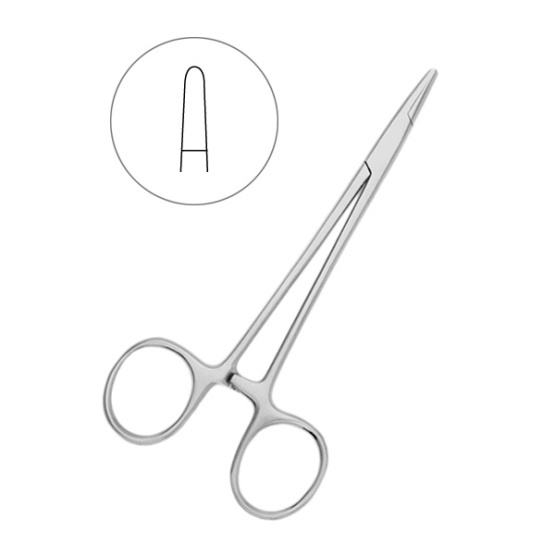 I-8AИглодержатель хирургический гладкий WebsterДлина 125мм1600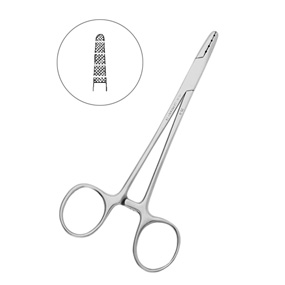 I-9Иглодержатель хирургический прямой AbbeyДлина 145мм1600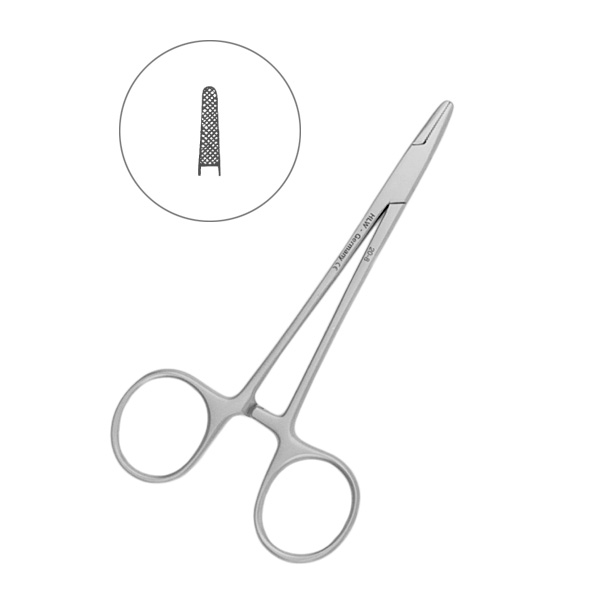 I-8Иглодержатель хирургический прямой Derf,Длина 125мм1600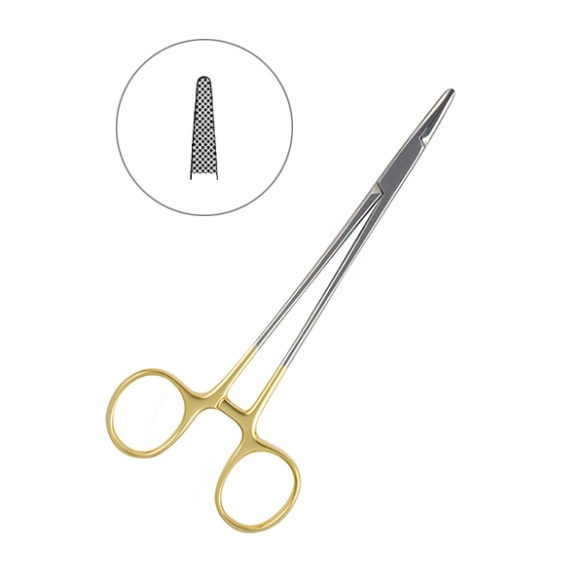 I-25Иглодержатель хирургический прямой Mayo-Hegar TCДлина 160мм7500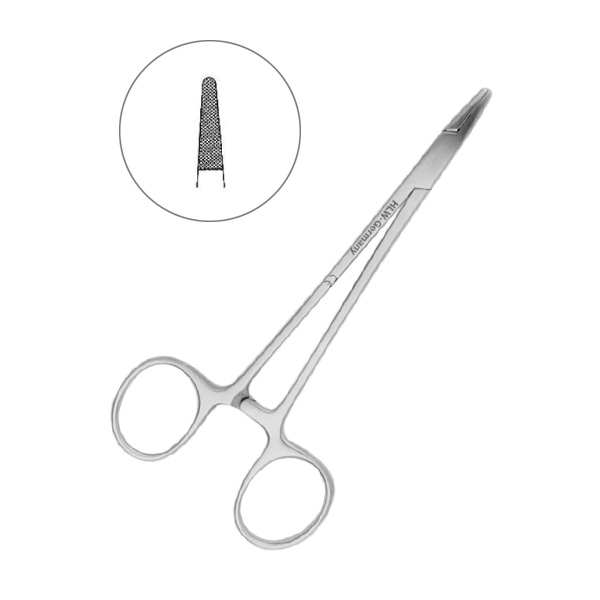 I-10Иглодержатель хирургический прямой BaumgartnerДлина 145мм1500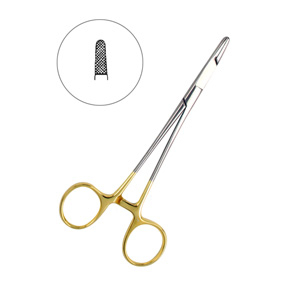 I-24Иглодержатель хирургический прямой Olsen-Hegar TC   , с функцией ножницДлина 150ммкарбит вольфрамовые вставки 8500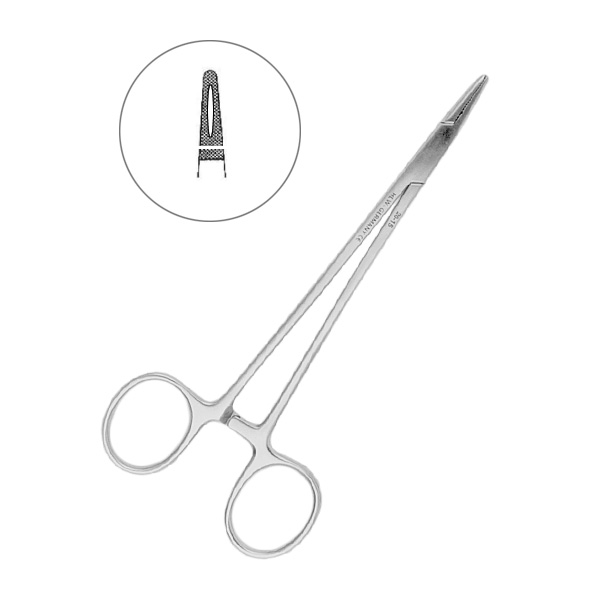 I-15Иглодержатель хирургический Crile WoodПрямые щечки рабочей части обеспечивают надежный захват иглы.Конструкция иглодержателя Криля-Вуда предствляет из себя классическое исполнение формы инструмента с почти вековой историей. Эти иглодержатели хорошо знакомы каждому доктору и зарекомендовали себя как простой в работе и надежный инструмент.Длина иглодержателя 150 мм.1600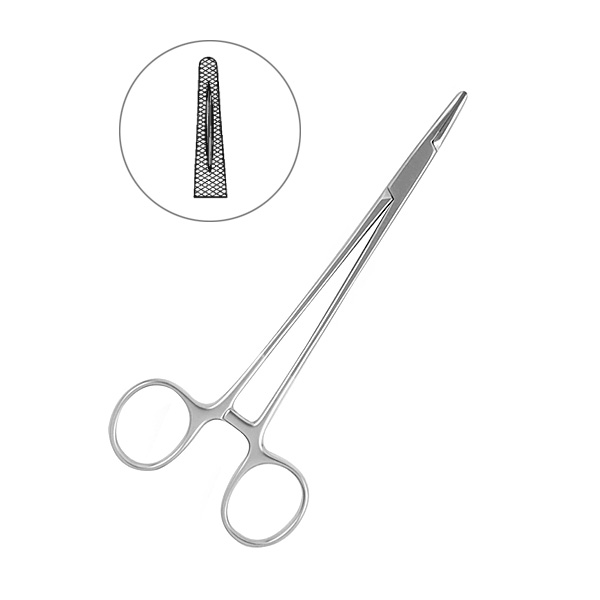 I-12Хирургический иглодержатель Гегара Mayo-HegarКонструкция хирургического иглодержателя Гегара предствляет из себя классическое исполнение формы инструмента с кольцевым захватом. Отличительная особенность - прямые бранши увеличенного размера. Этот факт предполагает использование нити диаметром 3/0 и 4/0 по USP. Длина иглодержателя 160 мм.1500